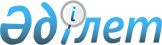 "Табиғи монополиялар туралы заңнамаға және монополияға қарсы заңнамаға сәйкес реттеліп көрсетілетін телекоммуникациялар қызметтерінің түрлері бойынша байланыс операторларының табыстарды, шығындар мен қолданысқа енгізілген активтерді бөлектеп есепке алу ережесін бекіту туралы" Қазақстан Республикасының Табиғи монополияларды реттеу және бәсекелестікті қорғау жөніндегі агенттігі төрағасының міндетін атқарушының 2003 жылғы 12 желтоқсандағы N 312-НҚ бұйрығына өзгерістер мен толықтырулар енгізу туралы
					
			Күшін жойған
			
			
		
					Қазақстан Республикасы Табиғи монополияларды реттеу агенттігінің 2005 жылғы 18 наурыздағы N 90-НҚ Бұйрығы. Қазақстан Республикасының Әділет министрлігінде 2005 жылғы 31 наурызда тіркелді. Тіркеу N 3532. Күші жойылды - Қазақстан Республикасы Ұлттық экономика министрінің 2020 жылғы 22 мамырдағы № 42 бұйрығымен
      Ескерту. Күші жойылды – ҚР Ұлттық экономика министрінің 22.05.2020 № 42 (алғашқы ресми жарияланған күнінен кейін күнтізбелік он күн өткен соң қолданысқа енгiзiледi) бұйрығымен.
      "Табиғи монополиялар туралы" Қазақстан Республикасы Заңының  7-бабының  7-1) тармақшасына және Қазақстан Республикасы Үкіметінің 2004 жылғы 28 қазандағы N 1109 қаулысымен бекітілген Қазақстан Республикасы Табиғи монополияларды реттеу агенттігі туралы  ереженің 18-тармағының 1) тармақшасына сәйкес  БҰЙЫРАМЫН: 
      1. "Табиғи монополиялар туралы заңнамаға және монополияға қарсы заңнамаға сәйкес реттеліп көрсетілетін телекоммуникациялар қызметтерінің түрлері бойынша байланыс операторларының табыстарды, шығындар мен қолданысқа енгізілген активтерді бөлектеп есепке алу ережесін бекіту туралы" (Нормативтік құқықтық актілердің мемлекеттік тіркелімінің тізілімінде N 2649 нөмірмен тіркелген) Қазақстан Республикасының Табиғи монополияларды реттеу және бәсекелестікті қорғау жөніндегі агенттігі төрағасының міндетін атқарушының 2003 жылғы 12 желтоқсандағы N 312-НҚ  бұйрығына  мынадай өзгерістер мен толықтырулар енгізілсін: 
      тақырыбы мынадай редакцияда жазылсын: 
      "Телекоммуникациялар қызметтерінің және телекоммуникациялардың қызметтер ұсынуына технологиялық байланысты қызметтерінің реттеліп көрсетілетін түрлері бойынша байланыс операторларының табыстарды, шығындар мен қолданысқа енгізілген активтерді бөлектеп есепке алуды жүргізу ережесін бекіту туралы"; 
      1-тармақта: 
      "сәйкес" деген сөзден кейін "телекоммуникациялар қызметтерінің және телекоммуникациялардың қызметтер ұсынуына технологиялық байланысты қызметтерінің реттеліп көрсетілетін түрлері бойынша" деген сөздермен толықтырылсын; 
      "реттелетін телекоммуникациялардың қызметтер түрлері бойынша" деген сөздер алынып тасталсын; 
      2-тармақтағы "Жергілікті желілер торабын пайдалана отырып, телекоммуникациялар қызметтерін көрсететін" деген сөздер "Телекоммуникациялар қызметтерінің және телекоммуникациялардың қызметтер ұсынуына технологиялық байланысты қызметтерінің реттеліп көрсетілетін түрлерін ұсынатын" деген сөздермен ауыстырылсын; 
      көрсетілген бұйрықпен бекітілген Табиғи монополиялар туралы заңнамаға және монополияға қарсы заңнамаға сәйкес реттеліп көрсетілетін телекоммуникациялар қызметтерінің түрлері бойынша байланыс операторларының табыстарды, шығындар мен қолданысқа енгізілген активтерді бөлектеп есепке алу ережесінде: 
      тақырыбы мынадай редакцияда жазылсын: 
      "Телекоммуникациялар қызметтерінің және телекоммуникациялардың қызметтер ұсынуына технологиялық байланысты қызметтерінің реттеліп көрсетілетін түрлері бойынша байланыс операторларының табыстарды, шығындар мен қолданысқа енгізілген активтерді бөлектеп есепке алуды жүргізу ережесі"; 
      1-тармақ мынадай редакцияда жазылсын: 
      "Телекоммуникациялар қызметтерінің және телекоммуникациялардың қызметтер ұсынуына технологиялық байланысты қызметтерінің реттеліп көрсетілетін түрлері бойынша байланыс операторларының табыстарды, шығындар мен қолданысқа енгізілген активтерді бөлектеп есепке алуды жүргізудің осы ережесі (бұдан әрі - Ереже) бөлектеп есепке алуды жүргізудің негізгі қағидаттарын, Қазақстан Республикасының заңнамасына сәйкес табиғи монополия субъектілері болып танылатын байланыс операторларының бөлектеп есепке алуды ұйымдастыру мен жүзеге асыру тәртібін айқындайды"; 
      2-тармақта: 
      "табиғи монополия субъектілері мен үстем (монополиялық) жағдайға ие субъектілердің қызметін бақылау мен бағалық реттеуді жүзеге асыратын" деген сөздер "табиғи монополиялар саласындағы қызметті бақылау мен реттеуді жүзеге асыратын" деген сөздермен ауыстырылсын; 
      3-тармақтағы "уәкілетті орган Қазақстан Республикасының заңнамасына сәйкес бекітетін реттеліп көрсетілетін қызметтердің тізбесіне сәйкес қызметтер түрі" деген сөздер "реттеліп көрсетілетін қызметтердің тізбесіне сәйкес қызметтердің, сондай-ақ мемлекет реттейтін, Қазақстан Республикасының Үкіметі бекітетін бағалар (тарифтер) қолданылатын қызметтердің реттеліп көрсетілетін түрі" деген сөздермен ауыстырылсын. 
      2. Телекоммуникациялар және аэронавигация саласындағы реттеу мен бақылау департаменті (Е.Ш.Әлиев) осы бұйрықты Қазақстан Республикасының Әділет министрлігінде заңнамада белгіленген тәртіппен мемлекеттік тіркеуді қамтамасыз етсін. 
      3. Қазақстан Республикасы Табиғи монополияларды реттеу агенттігінің Әкімшілік жұмысы және талдау департаменті (Е.М.Досмағамбет) осы бұйрық Қазақстан Республикасының Әділет министрлігінде мемлекеттік тіркелгеннен кейін: 
      1) оны ресми бұқаралық ақпарат құралдарында заңнамада белгіленген тәртіппен жариялауды қамтамасыз етсін; 
      2) оны Қазақстан Республикасы Табиғи монополияларды реттеу агенттігінің құрылымдық бөлімшелері мен аумақтық органдарының, "Қазақтелеком" және "Транстелеком" акционерлік қоғамдарының, "Қазаэронавигация" республикалық мемлекеттік кәсіпорнының назарына жеткізсін. 
      4. Осы бұйрықтың орындалуын бақылау Қазақстан Республикасы Табиғи монополияларды реттеу агенттігі төрағасының орынбасары А.П.Нефедовқа жүктелсін. 
      5. Осы бұйрық Қазақстан Республикасының Әділет министрлігінде мемлекеттік тіркелген күнінен бастап қолданысқа енгізіледі. 
      2005 жылғы 23 наурыз 
					© 2012. Қазақстан Республикасы Әділет министрлігінің «Қазақстан Республикасының Заңнама және құқықтық ақпарат институты» ШЖҚ РМК
				
Төрағаның  
міндетін атқарушы  
Келісілген:  
Қазақстан Республикасының  
Ақпараттандыру және байланыс  
агенттігінің төрағасы  